附件22021年第十师北屯市机关公开遴选公务员  二  维  码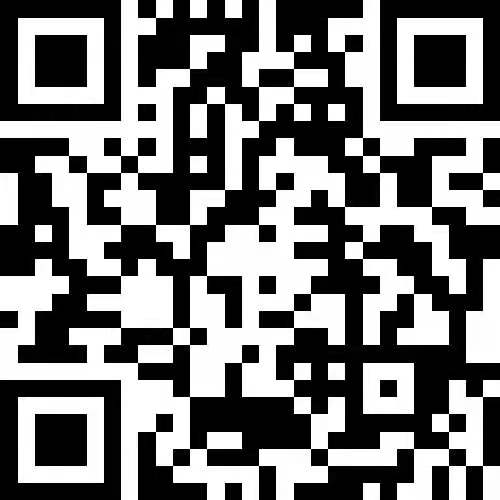 